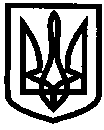 УКРАЇНАУПРАВЛІННЯ ОСВІТИІЗЮМСЬКОЇ МІСЬКОЇ РАДИХАРКІВСЬКОЇ ОБЛАСТІНАКАЗ23.06.2017											№ 346На виконання Законів України «Про охорону дитинства», «Про дошкільну освіту», «Про загальну середню освіту», п.2 ст.28, пп.6, 8 ст.32, п.3 ст.34 Закону України «Про місцеве самоврядування в Україні», постанови Кабінету Міністрів України № 1591 від 22.11.2004 року «Про затвердження норм харчування у навчальних та оздоровчих закладах», наказу МОН України від 21.11.2002 року № 667 «Про затвердження порядку встановлення плати для батьків за перебування дітей у державних і комунальних дошкільних та інтернатних навчальних закладах», рішень виконавчого комітету Ізюмської міської ради Харківської області від 22.12.2016 року № 0781 «Про встановлення вартості харчування в навчальних закладах міста на період з 01.02.2017 року по 31.12.2017 року» та від 12.04.2017 року № 0291 «Про внесення змін до рішення виконавчого комітету Ізюмської міської ради Харківської області від 22.12.2016 року № 0781 «Про встановлення вартості харчування в навчальних закладах міста на період з 01.02.2017 року по 31.12.2017 року»», з метою забезпечення якісним харчуванням дітей і підлітків в навчальних закладах міста проведено аналіз роботи управління освіти та навчальних закладів з питань організації харчування в 20216/2017 навчальному році. На підставі інформації, зазначеної в довідці (додається)НАКАЗУЮ:Затвердити підсумки роботи управління освіти з питань організації харчування учнів ЗНЗ міста Ізюма у 2016/2017 навчальному році.Керівникам ЗНЗ м. Ізюма:2.1. Проаналізувати роботу закладу з питань організації харчування учнів у 2016/2017 навчальному році;								До 01.09.2017 року2.2. Забезпечити обговорення даного питання на педагогічних радах;								До 01.09.2017 року2.3. Результати підсумків роботи закладу з питань харчування дітей у 2016/2017 навчальному році узагальнити в підсумковому наказі.								До 01.09.2017 року2.4. Включити питання організації харчування учнів до річних планів роботи закладів.									На 2017/2018 н.р.2.5. Призначити відповідальну особу за харчування учнів, затвердити її обов’язки.Вересень 2017/2018 н.р.2. 6. Уповноважити комісію з використання фонду загальнообов’язкового навчання розглядати документи та заяви батьків про надання безкоштовного харчування учням.Протягом 2017/2018 н.р.2.7. Підготувати та надати письмову інформацію про проведену роботу щодо організації гарячого харчування учнів з зазначенням відсотку охоплення учнів гарячим харчуванням у ЗНЗ (за формою додатків № 1, 2) до управління освіти головному спеціалісту Зміївській Р.С.До 15.09.2017, 15.12.2017, 15.03.20182.8. Надати аналітичний звіт про стан гарячого харчування учнів, порівнюючи результати проведеної роботи з минулим семестром
(% охоплення учнів гарячим та всіма видами харчування, середній показник виконання норм харчування, % охоплення харчування дітей пільгових категорій, тощо) до управління освіти головному спеціалісту Зміївській Р.С.До 15.05.20182.9. Посилити контроль адміністрації закладу за організацією, якісного, повноцінного збалансованого харчування учнів, дотриманням санітарно - гігієнічних вимог.										Постійно2.7. Тримати на постійному контролі питання охоплення учнів гарячим харчуванням та забезпечити підвищення % охоплення учнів, не менше 65 – 70 %.									Протягом 2017/2018 н.р.2.8. Усунути порушення, виявлені під час перевірок стану організації харчування в закладі.								До 01.09.2017 року3. Фахівцю з питань організації харчування Нижегородцевій С.О.:3.1. Здійснювати постійний контроль за організацією харчування учнів в загальноосвітніх навчальних закладах:- за виконанням норм харчування з основних продуктів в межах вартості харчування;- за аналітичною діяльністю (проведення порівняльних аналізів, розробка рекомендацій для керівників).3.2. Здійснювати контроль за роботою харчоблоків, постачанням в ЗНЗ продуктів харчування, їх якістю та асортиментом.																Постійно4. Централізованій бухгалтерії управління освіти (головний бухгалтер Чуркіна В.В.):4.1. Контролювати і аналізувати використання коштів на харчування учнів.											Щомісячно5. Контроль за виконанням даного наказу покласти на начальника відділу змісту та якості освіти Васько Н. А.Начальник управління  освіти						О.П. ЛесикВаськоЗміївська З наказом управління освіти від 23.06.2017 № 346 «Про підсумки роботи з питань організації харчування учнів загальноосвітніх навчальних закладів міста Ізюма у 2016/2017 навчальному році» ознайомлені:_______________ Васько Н.О.				_______________ Яремко Т.С._______________ Зміївська Р.С.				_______________ Сухомлин І.Г._______________ Нижегородцева С.О.			_______________ Андрушок О.М.________________ Котенко В.В.				________________ Рябенко І.В.________________ Гожа Л.А.				________________ Чернишева С.В.________________ Ольховська Ю.В.			________________ Павлюк Н.В.Додаток до наказу управління освіти Ізюмської міської радиХарківської областівід 23.06.2017 № 346Довідкапро підсумки роботи управління освіти Ізюмської міської ради Харківської області і навчальних закладів з питань організації харчування в загальноосвітніх навчальних закладах у 2016/2017 навчальному році.Харчування учнів загальноосвітніх навчальних закладів м. Ізюма організовано відповідно до вимог чинного законодавства та рішень  виконавчого комітету Ізюмської міської ради Харківської області від 22.12.2016 № 0781 «Про встановлення вартості харчування дітей і підлітків в навчальних закладах міста на період з 01.01.2017 року по 31.12.2017 року», від 12.04.2017 № 0291 «Про внесення змін до рішення виконавчого комітету Ізюмської міської ради Харківської області від 22.12.2016 № 0781 «Про встановлення вартості харчування дітей і підлітків в навчальних закладах міста на період з 01.01.2017 року по 31.12.2017 року»».З метою забезпечення якісним, повноцінним та збалансованим харчуванням дітей і підлітків в навчальних закладах міста вищезазначеними рішеннями на 2017 рік встановлено таку вартість харчування: Для учнів 1-11 класів загальноосвітніх навчальних закладів встановлено вартість харчування – 9,00 грн.Затверджено 50% батьківську плату в загальноосвітніх навчальних закладах для учнів 1-4 класів непільгових категорій, учнів 5-11 класів із сімей, які отримують допомогу відповідно до Закону України «Про державну соціальну допомогу малозабезпеченим сім’ям» та дітей, 1-11 класів, які мають статус постраждалих внаслідок аварії на ЧАЕС (І-ІІ категорій батьків).За рахунок міського бюджету в загальноосвітніх навчальних закладах отримуватимуть харчування:учні 1-11 класів з числа дітей-сиріт та дітей, позбавлених батьківського піклування.учні 1-4 класів із сімей, які отримують допомогу відповідно до Закону України «Про державну соціальну допомогу малозабезпеченим сім’ям».Затверджено перелік пільгових категорій дітей для організації харчування в загальноосвітніх навчальних закладах, а саме:1. Діти-сироти та діти, позбавлені батьківського піклування.2. Діти, які мають статус постраждалих внаслідок аварії на ЧАЕС (І-ІІ категорій батьків).3. Діти із сімей, які отримують допомогу відповідно до Закону України «Про державну соціальну допомогу малозабезпеченим сім’ям».Вищезазначеним рішенням затверджено вартість харчування дітей в таборах з денним перебуванням в оздоровчий період 2017 року – 9,90 грн., збільшено витрати на харчування дітей та підлітків в дошкільних, загальноосвітніх, навчальних закладах на 10% для придбання свіжих овочів та фруктів.Питання організації харчування у загальноосвітніх навчальних закладах міста у 2016/2017 навчальному році розглядалися на нарадах керівників загальноосвітніх навчальних закладів (22.11.2016 (протокол № 10) «Про організацію гарячого харчування в загальноосвітніх навчальних закладах. Про результати перевірки стану організації харчування в ЗНЗ у 2016 році» (доповідач − фахівець з питань організації харчування Гуцаленко Т.О., 22.11.2016 (протокол № 10) «Про організацію харчування учнів в ІЗОШ № 5» (доповідач − головний спеціаліст з охорони дитинства Зміївська Р.С.); колегії відділу освіти (22.12.2016 (протокол № 4) «Стан організації харчування в ЗНЗ та ДНЗ у 2016 році» (доповідач − головний спеціаліст з охорони дитинства Зміївська Р.С.).Видано наказ відділу освіти від 04.01.2017 №14 «Про встановлення вартості харчування дітей і підлітків в навчальних закладах відділу освіти Ізюмської міської ради на період з 01.01.2017 року по 31.12.2017 року».Головний бухгалтер централізованої бухгалтерії управління освіти (Чуркіна В.В.) ведення відповідної документації та своєчасну оплату рахунків за продукти харчування відповідно до укладених угод та накладних; здійснює належний щомісячний контроль та аналіз використання коштів на харчування учнів 1-4 класів, дітей пільгових категорій та дошкільних підрозділів.Управлінням освіти розроблено порядок внесення батьківської плати за харчування учнів у загальноосвітніх навчальних закладах. В ІЗОШ № 6 та ІЗОШ № 11 в 2017 році запущений проект «Карта юніора – карта для харчування» та встановлені термінали в шкільних їдальнях вищезазначених закладів. Закладами освіти проведена вичерпна робота з батьками учнів стосовно роз’яснення законодавства з питань організації харчування, змін в та умов його оплати (в 2015-2016 навчальному році – 7 грн., в 2016/2017 – 9 грн.). За результатами. Проведеного навчальними закладами анкетування більшість (83 %) батьків погодились з умовами оплати за харчування дітей та виявили підтримку зберегти оптимальне харчування в навчальних закладах.Процес організації харчування в закладах контролюють дієтичні сестри, керівники закладів, працівники Держпродспоживнагляду, лікарі міської дитячої лікарні, фахівці управління освіти, постійна комісія з питань контролю за харчуванням учнів та вихованців шкільних та дошкільних закладів міста виконавчого комітету Ізюмської міської ради Харківської областіВ період з 01.01.2017 проводились оперативні перевірки стану організації харчування та харчоблоків навчальних закладів фахівцями управління освіти, постійною комісією з питань контролю за харчуванням учнів та вихованців шкільних та дошкільних закладів міста виконавчого комітету Ізюмської міської ради Харківської області. За результатами перевірок були складені відповідні акти, довідки. Оперативним вивченням діяльності загальноосвітніх закладів з питань харчування дітей було встановлено, що адміністрації загальноосвітніх навчальних закладів Ізюмської міської ради Харківської області проведена наступна робота з питань організації харчування учнів.Роботу з організації харчування регулюють внутрішні накази закладів. Призначено відповідальних за організацію харчування, визначено обов’язки відповідальних. Заклади забезпечені столовим та кухонним посудом, інвентарем. Спеціальний одяг в наявності, відповідає вимогам. Миючими засобами забезпечені в повному обсязі відповідно до потреби.Документація харчоблоків в наявності.Картотеки страв містять технологічні картки на страви, що входять до двотижневого меню. Облік продуктів харчування, що надходять в комору та видаються на харчоблок, ведуться в книгах складського обліку.Якісні посвідчення на продукти харчування в наявності. Книги заявок на продукти харчування відповідають встановленому зразку.Харчові продукти приймаються до закладів лише за наявності супровідних документів, що засвідчують їх якість. У разі, якщо продукти мають сумнівну якість або не мають супровідних документів про якість, вони до закладів не приймаються і повертаються постачальникам.Постачання продуктів харчування до закладів освіти проводиться централізовано транспортом постачальників відповідно до графіків постачання.Журнали здоров’я працівників харчоблоків ведуться щодня відповідно до встановленого зразка.Журнали бракеражу готової та сирої продукції оформлено за встановленим зразком.Перспективні меню на 2017 рік затверджені керівниками навчальних закладів.Журнали температурного обладнання в наявності, оформлені згідно з затвердженою формою. В холодильному обладнанні в наявності термометри.Графіки чергування вчителів, харчування учнів в наявності.Журнали обліку харчування, та заявки на харчування учнів в наявності.Охоплення учнів гарячим харчуванням становить:у І семестрі 2016/2017 навчального року в загальноосвітніх навчальних закладах становить 2716 учнів (61%), а саме:1-4-ті класи – 1670 осіб (89%);- 5-9-ті класи - 849 осіб (41%); - 10-11-ті класи – 197 осіб (42%).у ІІ семестрі 2016/2017 навчального року в загальноосвітніх навчальних закладах становить 2564 учнів (58%), а саме:- 1-4-ті класи – 1602 особи (86%);- 5-9-ті класи - 805 осіб (39%); - 10-11-ті класи – 157 осіб (35%).Охоплено усіма видами харчування із різних джерел фінансування у І семестрі 2016/2017 навчального року – 3075 учнів (70%)Охоплено усіма видами харчування із різних джерел фінансування у ІІ семестрі 2016/2017 навчального року – 2944 (66%)За результатами вищезазначеної інформації можна зробити висновок, що спостерігається хоча і не значна, але, все ж таки, тенденція до зменшення відсотку охоплення учнів, як гарячим харчуванням, так і усіма видами харчування із різних джерел фінансування.Кількість дітей, які отримують безкоштовне харчування в загальноосвітніх навчальних закладах становить - 374 чол. Кількість дітей, які отримують пільгове харчування (50% міський бюджет, 50% батьківська плата) - 1785чол.Інформаціяпро стан організації харчування учнів ІЗОШ у І семестрі 2016/2017 навчального рокуІнформаціяпро стан організації харчування учнів ІЗОШ у ІІ семестрі 2016/2017 навчального року Охоплення учнів гарячим харчуванням із різних джерел фінансуванняСередній показник (%) виконання норм харчування по ЗНЗ становить 75 %Перевірками були виявлені типові недоліки організації харчування в загальноосвітніх навчальних закладах, а саме:Зниження відсотку охоплення учнів гарячим харчуванням.Несправність витяжної вентиляції.Потребують заміни холодильникиНедостатнє забезпечення столовим та кухонним посудом.Порушуються санітарно-гігієнічні вимоги утримання харчоблоків.Не контролюється графік генерального прибирання. Меню-розклади заповнюються невчасно, з порушенням бухгалтерського обліку. Книга обліку відходів заповнюється невчасно та не в повному обсязі.Не вчасно вносяться записи до книги складського обліку.Кожен навчальний заклад, що перевірявся отримав акт перевірки або довідку, де вказані конкретні порушення, зауваження та рекомендації. Робота по усуненню недоліків велась оперативно. Вжито відповіді заходи реагування щодо порушень, виявлених під час перевірок, винних притягнуто до дисциплінарних стягнень відповідальних працівників.Рекомендації:Тримати на постійному контролі  питання організації повноцінного збалансованого харчування учнів та за дотриманням санітарно - гігієнічних вимог в шкільних їдальнях, на харчоблоках.Підвищити відсоток охоплення учнів гарячим харчуванням.Вжити відповідні заходи по усуненню недоліків за результатами перевірок щодо стану організації харчування учнів в навчальних закладах міста.Додаток 1 до листа управління освіти Ізюмської міської ради Харківської області від № Інформаціяпро стан організації харчування учнів ІЗОШ № станом на _______201__/201___навчального року.станом на (15.09.,15.12.,15.03)* Всього охоплено учнів(кількість та %)* - % рахується від загальної кількості учнів по закладу*1-4 кл. (кількість та %) - % рахується від загальної кількості учнів 1 – 4 класів*5 – 9 кл. (кількість та %) - % рахується від загальної кількості учнів 5 - 9 класів*10 - 11 кл. (кількість та %) - % рахується від загальної кількості учнів 10- 11  класЗагальна кількість дітей з багатодітних сімей в закладі :____чол. з _______сімей з них: 1 – 4 класів ___чол.5 – 11 класів___ чол..Всього харчуються пільгово, а саме: безкоштовно___чол.				                із знижкою 50 %____ чол..Загальна кількість дітей з сімей внутрішньо переміщених осіб в закладі _____чол.з них: 1 – 4 класів ___чол.5 – 11 класів___ чол.Всього харчуються пільгово, а саме: безкоштовно___чол.				                із знижкою 50 %____ чол.Додаток 2 до листа управління освіти Ізюмської міської ради Харківської області від № Аналізвиконання норм харчування дітей станом на________ 201__/201__н р. Постанови Кабінету Міністрів України від 22.11.2004 р. № 1591
«Про затвердження норм харчування у навчальних та оздоровчих закладах»станом на (15.09.,15.12.,15.03)Про підсумки роботи з питань організації харчування учнів загальноосвітніх навчальних закладів міста Ізюма у 2016/2017 навчальному роціЗагальна кількість учнів по закладу(чол.)у тому числі:у тому числі:у тому числі:у тому числі:Всього охоплено учнів усіма видами харчування із різних джерел фінансування (кількість. та % від загальної кількості)Всього охоплено учнів усіма видами харчування із різних джерел фінансування (кількість. та % від загальної кількості)Охоплено учнів гарячим харчуванням із різних джерел фінансування (чол.):Охоплено учнів гарячим харчуванням із різних джерел фінансування (чол.):Охоплено учнів гарячим харчуванням із різних джерел фінансування (чол.):Охоплено учнів гарячим харчуванням із різних джерел фінансування (чол.):Охоплено учнів гарячим харчуванням із різних джерел фінансування (чол.):Охоплено учнів гарячим харчуванням із різних джерел фінансування (чол.):Загальна кількість учнів по закладу(чол.)1-4 кл(чол.)1-4 кл(чол.)5-9 кл(чол.)10-11кл(чол.)Всього охоплено учнів усіма видами харчування із різних джерел фінансування (кількість. та % від загальної кількості)Всього охоплено учнів усіма видами харчування із різних джерел фінансування (кількість. та % від загальної кількості)Всього охоплено учнів(кількість та %)1-4 кл. (кількість та %)1-4 кл. (кількість та %)5-9 кл. (кількість та %)10-12 кл. (кількість та %)10-12 кл. (кількість та %)44241877187720844653075/70%3075/70%2716/61%1670/89%1670/89%849/41%197/42%197/42%З них дітей пільгової категорії і відсоток від загальної кількості дітей за категоріями З них дітей пільгової категорії і відсоток від загальної кількості дітей за категоріями З них дітей пільгової категорії і відсоток від загальної кількості дітей за категоріями З них дітей пільгової категорії і відсоток від загальної кількості дітей за категоріями З них дітей пільгової категорії і відсоток від загальної кількості дітей за категоріями З них дітей пільгової категорії і відсоток від загальної кількості дітей за категоріями З них дітей пільгової категорії і відсоток від загальної кількості дітей за категоріями З них дітей пільгової категорії і відсоток від загальної кількості дітей за категоріями З них дітей пільгової категорії і відсоток від загальної кількості дітей за категоріями З них дітей пільгової категорії і відсоток від загальної кількості дітей за категоріями З них дітей пільгової категорії і відсоток від загальної кількості дітей за категоріями З них дітей пільгової категорії і відсоток від загальної кількості дітей за категоріями Діти-чорнобильці(кількість та % від їх заг. кількості)Діти-чорнобильці(кількість та % від їх заг. кількості)Діти-сироти та діти, позбавлені батьків. піклування(кількість та % від їх заг. кількості)Діти-сироти та діти, позбавлені батьків. піклування(кількість та % від їх заг. кількості)Діти-сироти та діти, позбавлені батьків. піклування(кількість та % від їх заг. кількості)Діти-сироти та діти, позбавлені батьків. піклування(кількість та % від їх заг. кількості)Діти з малозабезпечених сімей(кількість та % від їх заг. кількості)Діти з малозабезпечених сімей(кількість та % від їх заг. кількості)Діти з малозабезпечених сімей(кількість та % від їх заг. кількості)Інші (діти-інваліди, які перебувають на диспансерному обліку)(кількість та % від їх заг. кількості)Інші (діти-інваліди, які перебувають на диспансерному обліку)(кількість та % від їх заг. кількості)Інші (діти-інваліди, які перебувають на диспансерному обліку)(кількість та % від їх заг. кількості)623%623%97100%97100%97100%97100%419100%419100%419100%1117%1117%1117%Загальна кількість учнів по закладу(чол.)у тому числі:у тому числі:у тому числі:Всього охоплено учнів усіма видами харчування із різних джерел фінансування (кількість. та % від загальної кількості)Охоплено учнів гарячим харчуванням із різних джерел фінансування (чол.):Охоплено учнів гарячим харчуванням із різних джерел фінансування (чол.):Охоплено учнів гарячим харчуванням із різних джерел фінансування (чол.):Охоплено учнів гарячим харчуванням із різних джерел фінансування (чол.):Загальна кількість учнів по закладу(чол.)1-4 кл(чол.)5-9 кл(чол.)10-11кл(чол.)Всього охоплено учнів усіма видами харчування із різних джерел фінансування (кількість. та % від загальної кількості)Всього охоплено учнів(кількість та %)1-4 кл. (кількість та %)5-9 кл. (кількість та %)10-12 кл. (кількість та %)440818722083453294466%256458%160286%80539%15735%З них дітей пільгової категорії і відсоток від загальної кількості дітей за категоріями З них дітей пільгової категорії і відсоток від загальної кількості дітей за категоріями З них дітей пільгової категорії і відсоток від загальної кількості дітей за категоріями З них дітей пільгової категорії і відсоток від загальної кількості дітей за категоріями Діти-чорнобильці(кількість та % від їх загальної кількості)Діти-сироти та діти, позбавлені батьків. піклування(кількість та % від їх загальної кількості)Діти з малозабезпечених сімей(кількість та % від їх загальної кількості)Інші (діти-інваліди, які перебувають на диспансерному обліку)(кількість та % від їх загальної кількості)831%98 100%46392%1319%Загальна кількість учнів по закладу(чол.)у тому числі:у тому числі:у тому числі:Всього охоплено учнів усіма видами харчування із різних джерел фінансування (кількість. та % від загальної кількості)Охоплено учнів гарячим харчуванням із різних джерел фінансування (чол.):Охоплено учнів гарячим харчуванням із різних джерел фінансування (чол.):Охоплено учнів гарячим харчуванням із різних джерел фінансування (чол.):Охоплено учнів гарячим харчуванням із різних джерел фінансування (чол.):Загальна кількість учнів по закладу(чол.)1-4 кл(чол.)5-9 кл(чол.)10-11кл(чол.)Всього охоплено учнів усіма видами харчування із різних джерел фінансування (кількість. та % від загальної кількості)Всього охоплено учнів(кількість та %)*1-4 кл. (кількість та %)*5-9 кл. (кількість та %)*10-11 кл. (кількість та %)*З них дітей пільгової категорії і відсоток від загальної кількості дітей за категоріями З них дітей пільгової категорії і відсоток від загальної кількості дітей за категоріями З них дітей пільгової категорії і відсоток від загальної кількості дітей за категоріями З них дітей пільгової категорії і відсоток від загальної кількості дітей за категоріями З них дітей пільгової категорії і відсоток від загальної кількості дітей за категоріями З них дітей пільгової категорії і відсоток від загальної кількості дітей за категоріями З них дітей пільгової категорії і відсоток від загальної кількості дітей за категоріями З них дітей пільгової категорії і відсоток від загальної кількості дітей за категоріями З них дітей пільгової категорії і відсоток від загальної кількості дітей за категоріями З них дітей пільгової категорії і відсоток від загальної кількості дітей за категоріями З них дітей пільгової категорії і відсоток від загальної кількості дітей за категоріями З них дітей пільгової категорії і відсоток від загальної кількості дітей за категоріями З них дітей пільгової категорії і відсоток від загальної кількості дітей за категоріями З них дітей пільгової категорії і відсоток від загальної кількості дітей за категоріями З них дітей пільгової категорії і відсоток від загальної кількості дітей за категоріями З них дітей пільгової категорії і відсоток від загальної кількості дітей за категоріями З них дітей пільгової категорії і відсоток від загальної кількості дітей за категоріями З них дітей пільгової категорії і відсоток від загальної кількості дітей за категоріями З них дітей пільгової категорії і відсоток від загальної кількості дітей за категоріями З них дітей пільгової категорії і відсоток від загальної кількості дітей за категоріями З них дітей пільгової категорії і відсоток від загальної кількості дітей за категоріями З них дітей пільгової категорії і відсоток від загальної кількості дітей за категоріями Діти-чорнобильціДіти-чорнобильціДіти-чорнобильціДіти-чорнобильціДіти-чорнобильціДіти-чорнобильціДіти-сироти та діти, позбавлені батьківського піклуванняДіти-сироти та діти, позбавлені батьківського піклуванняДіти-сироти та діти, позбавлені батьківського піклуванняДіти-сироти та діти, позбавлені батьківського піклуванняДіти з малозабезпечених сімейДіти з малозабезпечених сімейДіти з малозабезпечених сімейДіти з малозабезпечених сімейДіти з малозабезпечених сімейДіти з малозабезпечених сімейДіти-інваліди Діти-інваліди Діти-інваліди Діти-інваліди Діти-інваліди Діти-інваліди Всього в закладіКількість дітей, які харчуються пільгово та % від їх заг. кількості1 – 4 класів1 – 4 класів5 – 11 класів5 – 11 класівВсього в закладіКількість дітей, які харчуються пільгово та % від їх заг. кількості1 – 4 класів5 – 11 класівВсього в закладіКількість дітей, які харчуються пільгово та % від їх заг. кількості1 – 4 класів1 – 4 класів5 – 11 класів5 – 11 класівВсього в закладіКількість дітей, які харчуються пільгово та % від їх заг. кількості1 – 4 класів1 – 4 класів5 – 11 класів5 – 11 класівВсього в закладіКількість дітей, які харчуються пільгово та % від їх заг. кількостіХарчуються безкоштовноХарчуються із знижкою 50 %Харчуються безкоштовноХарчуються із знижкою 50 %Всього в закладіКількість дітей, які харчуються пільгово та % від їх заг. кількості1 – 4 класів5 – 11 класівВсього в закладіКількість дітей, які харчуються пільгово та % від їх заг. кількостіХарчуються безкоштовноХарчуються із знижкою 50 %Харчуються безкоштовноХарчуються із знижкою 50 %Всього в закладіКількість дітей, які харчуються пільгово та % від їх заг. кількостіХарчуються безкоштовноХарчуються із знижкою 50 %Харчуються безкоштовноХарчуються із знижкою 50 %Виконання норм харчування (в середньому у %)Виконання норм харчування (в середньому у %)Виконання норм харчування (в середньому у %)Виконання норм харчування (в середньому у %)Виконання норм харчування (в середньому у %)Виконання норм харчування (в середньому у %)Виконання норм харчування (в середньому у %)Виконання норм харчування (в середньому у %)Виконання норм харчування (в середньому у %)Виконання норм харчування (в середньому у %)Виконання норм харчування (в середньому у %)Виконання норм харчування (в середньому у %)Середній показник виконання нормСередня вартість харчування (грн.)Середня вартість харчування (грн.)м’ясорибаолія соняшниковамасло вершковемолокосир кисломолочнийсметанаяйцецукоркартопляовочіФрукти сокиСередній показник виконання норммістосело